                                               Book:  Little Kittens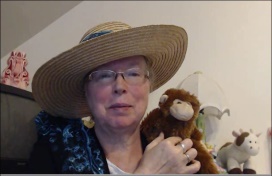                                                                                 (Compare/Contrast)Name: _____________________________Directions:  Cut and paste the three pictures in the correct box.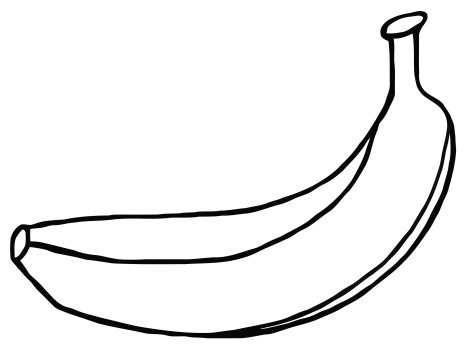 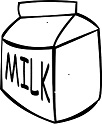 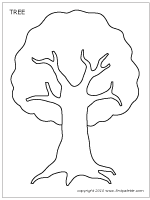 Kitten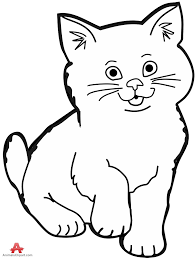 BOTHMonkey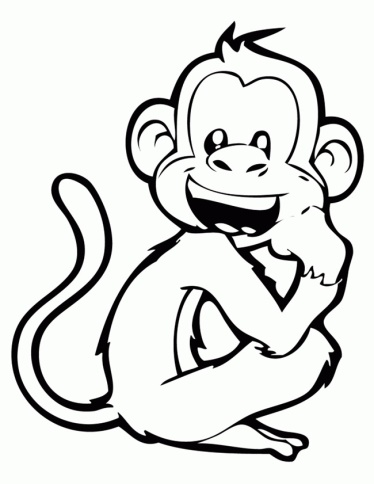 